Technical working party for ORNAMENTAL PLANTS AND  TREESForty-Eighth Session
Cambridge, United Kingdom, September 14 to 18, 2015GUIDANCE for Drafters of Test GuidelinesDocument prepared by the Office of the Union

Disclaimer:  this document does not represent UPOV policies or guidanceEXECUTIVE SUMMARY	The purpose of this document is to present a proposal for updating the content of the TG Drafters’ webpage of the UPOV website on guidance for drafters of Test Guidelines.	The TWO is invited to consider the plan to update the TG drafters’ webpage to provide the following information:Additional characteristicsSummary information on quantity of plant material required on adopted Test GuidelinesTest Guidelines under development (reference to document TC/[xx]/2Shapes extract from document TGP/14Web-based TG Template	The following abbreviations are used in this document:	TC:		Technical Committee	TC-EDC:	Enlarged Editorial Committee	TWA:		Technical Working Party for Agricultural Crops	TWC:		Technical Working Party on Automation and Computer Programs	TWF: 		Technical Working Party for Fruit Crops	TWO:		Technical Working Party for Ornamental Plants and Forest Trees	TWPs:	Technical Working Parties	TWV:		Technical Working Party for Vegetables	The structure of this document is as follows:Current guidance	2Guidance incorporated in the web-based tg template	2Information not included in the web-based tg template	2Additional Characteristics	2Summary information on quantity of plant material required on adopted Test Guidelines	3plans for updating the tg drafters’ webpage	3  bhCurrent guidance	Guidance for drafters of Test Guidelines is currently available on the TG drafters’ webpage of the UPOV web site as follows: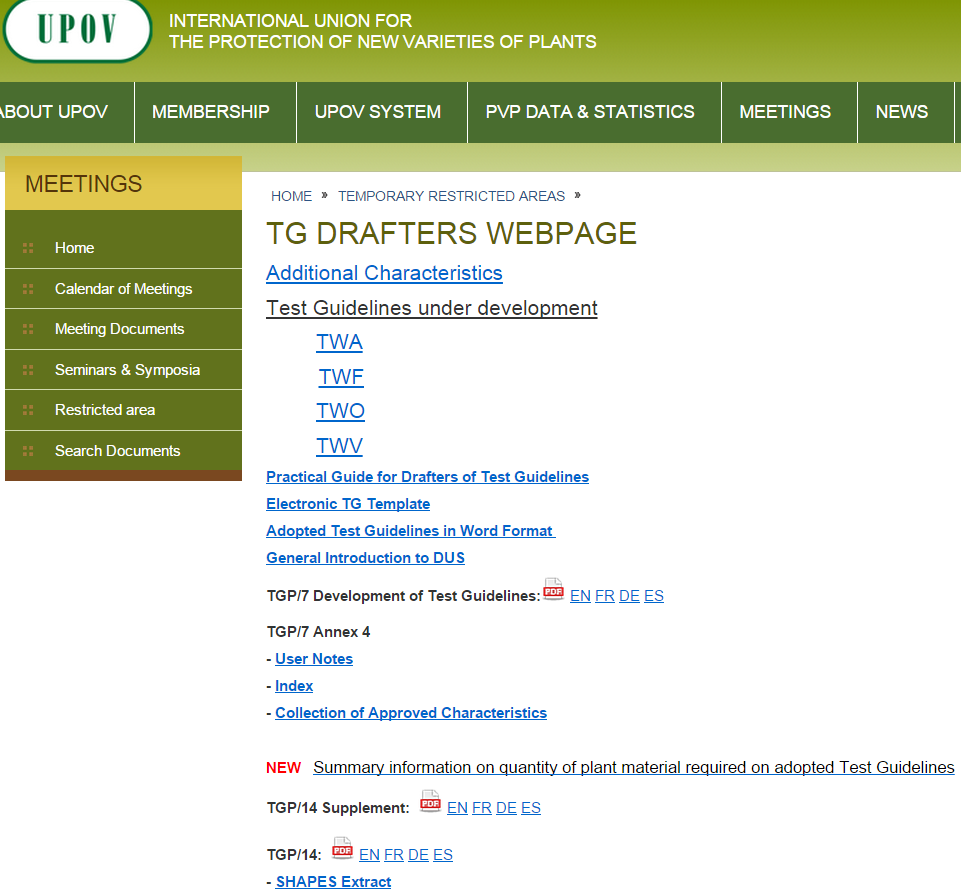 Guidance incorporated in the web-based tg template	Most of the guidance available on the TG drafters’ webpage has been, or will be, incorporated in the web-based TG Template.  For example, links to relevant guidance from documents TGP/7 and TGP/14 are provided in the web-based TG Template for each item in the Test Guidelines.  A report on developments on the web-based TG Template is provided in the document TWA/49/12 “Revision of document TGP/7: Drafter's Kit for Test Guidelines”.Information not included in the web-based tg templateAdditional Characteristics	Additional characteristics not included in UPOV Test Guidelines that have been used by members of the Union in the examination of DUS and which should be considered for inclusion in future Test Guidelines” should be notified to the Office of the Union by means of document TGP/5 Section 10 (see http://www.upov.int/edocs/tgpdocs/en/tgp_5_section_10.pdf).	Proposals for additional characteristics and states of expression notified to the Office of the Union will be presented to the relevant TWP(s) at the earliest opportunity with information on the extent of use of the characteristic.  The characteristics will then, as appropriate, be posted on the TG Drafters’ webpage of the UPOV website on the basis of comments made by the relevant TWP(s), and/or the TWP(s) may initiate a revision or a partial revision of the Test Guidelines concerned.	As of April 2015, the following additional characteristics had been posted on the TG Drafters’ webpage: Blueberry: "Leaf: glaucosity"; and "Fruit: ratio height/width"Field Bean: "Content of vicine/convicine"Mandarin	: "Fruit: number of seeds (controlled manual crosspollination)" Summary information on quantity of plant material required on adopted Test Guidelines	The TG drafters’ webpage provides information on the quantity of plant material required in adopted Test Guidelines in order to allow drafters to consider similar crops and seek consistency as far as that was appropriate.  A summary of the following information is available as a Microsoft Excel file on the TG Drafters’ webpage:Chapter 2.3 	Minimum quantity of plant material to be supplied by the applicantChapter 3.1 	Number of growing cyclesChapter 3.4.1 	Each test should be designed to result in a total of at least X plantsChapter 3.5	Number of plants for special tests (e.g. disease resistance)Chapter 4.1.4 	Number of plants / parts of plants to be examined for distinctnessChapter 4.2 	Number of plants to be examined for uniformityplans for updating the tg drafters’ webpage	It is planned that the TG drafters’ webpage will be updated in 2015 to provide the following information:Web-based TG TemplateAdditional characteristicsSummary information on quantity of plant material required on adopted Test GuidelinesTest Guidelines under development (reference to document TC/[xx]/2)Shapes extract from document TGP/14	The TWO is invited to consider the plan to update the TG drafters’ webpage to provide the information as set out in paragraph 11 of this document. [End of document]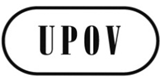 ETWO/48/11ORIGINAL:  EnglishDATE: August 7, 2015 INTERNATIONAL UNION FOR THE PROTECTION OF NEW VARIETIES OF PLANTS INTERNATIONAL UNION FOR THE PROTECTION OF NEW VARIETIES OF PLANTS INTERNATIONAL UNION FOR THE PROTECTION OF NEW VARIETIES OF PLANTS GenevaGenevaGeneva